IV АДКРЫТЫ РЭГІЯНАЛЬНЫ ЛІТАРАТУРНЫ КОНКУРС ІМЯ ВЕРЫ НАВІЦКАЙ “ДАРОСЛЫЯ – ДЗЕЦЯМ”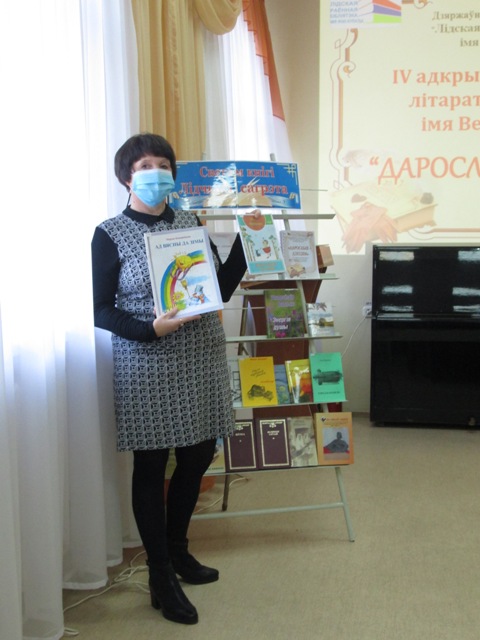 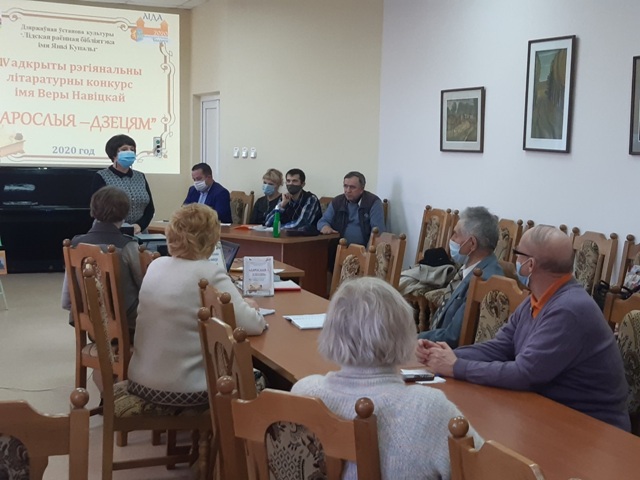 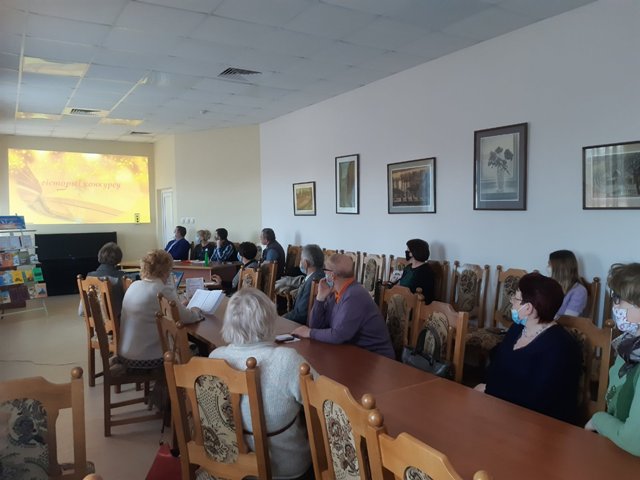 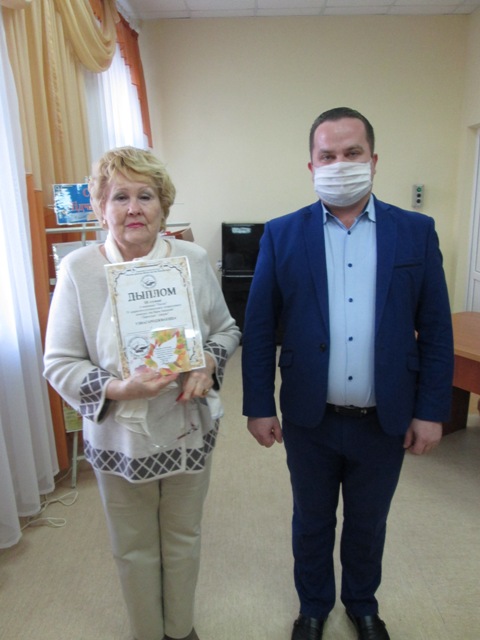 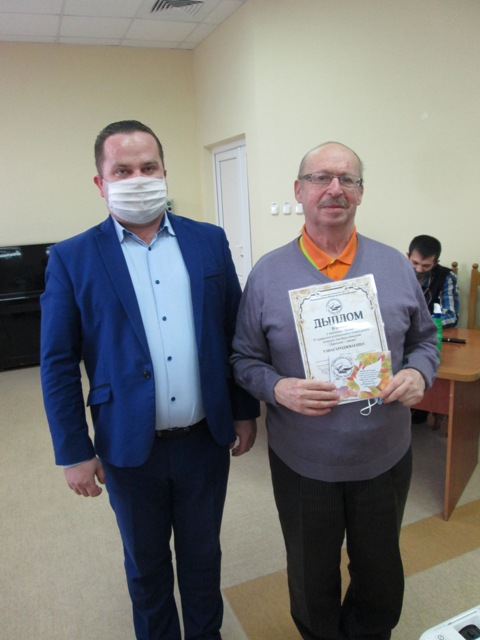 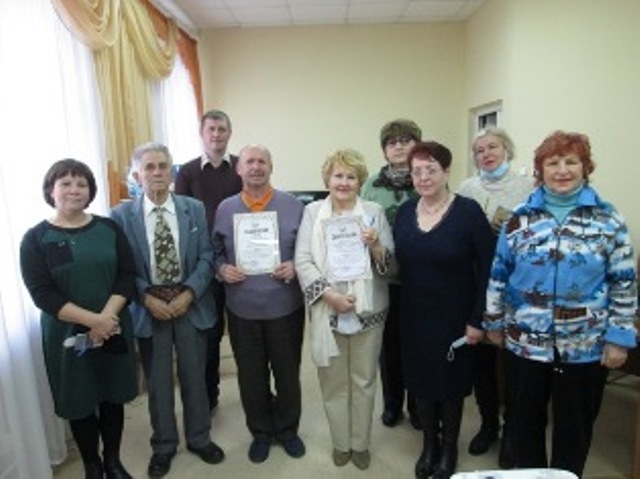 